Mobile School Crossing Patrol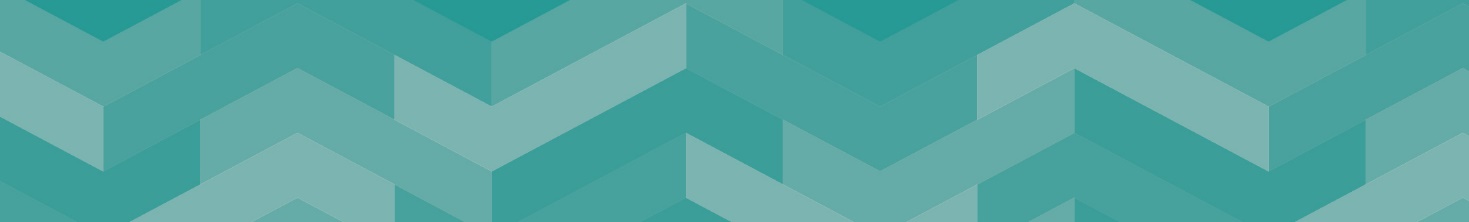 Grade 4Our VisionWe have a clear vision for Staffordshire - an innovative, ambitious and sustainable county, where everyone has the opportunity to prosper, be healthy and happyOur OutcomesWe want everyone in Staffordshire to:Have access to more good jobs and share the benefit of economic growthLive in thriving and sustainable communitiesBe healthier and more independent for longerOur ValuesOur People Strategy sets out what we all need to do to make Staffordshire County Council a great place to work, where people are supported to develop, flourish and contribute to our ambitious plans. Our values are at the heart of the Strategy to ensure that the focus is on what is important to the organisation and the people it serves:Ambitious – We are ambitious for our communities and citizensCourageous – We recognise our challenges and are prepared to make 
courageous decisionsEmpowering – We empower and support our people by giving them 
the opportunity to do their jobs well.About the ServiceThe School Crossing Patrol Service forms part of the Road Safety team within Highways & the Built County.  The aim of the Service is to enable children and adults to travel easily and safely whilst on their journeys to and from school. The patrolling of places where children crossroads on their way to or from school is legislated for within the Road Traffic Regulation Act 1984.  The Act provides that only a SCP appointed and trained by an appropriate local authority and wearing a uniform approved by the Secretary of State, the power, by displaying a prescribed sign, to require drivers to stop.The service operates at over 200 sites across Staffordshire and is managed in line with national guidance issued by Road Safety GB. Reporting RelationshipsResponsible to: Area Managers Responsible for: N/A Key Accountabilities: 1. Travel to various crossing locations around the county as instructed by your Area Manager, (AM) very often at short notice.2. Be available to take telephone calls from 7am and again in the middle of the day.3. Assist with the on-site training of new patrols as required.4. Occasionally assist AM with other duties, e.g., stock deliveries.5. Ensure the safety of pedestrians at a designated crossing point at specified times. These duties are to be carried out with due regard to the welfare of other road users.6. Wear the uniform provided and operate with the patrol sign at all times.7. Carry out the County Council policy with regard to the School Crossing Patrol Service. (As delivered at Induction).8. Adhere to the Health and Safety procedures as set out in the School Crossing Patrol Handbook.9. Observe the Safeguarding of children as detailed in the Safeguarding guidance leaflet and to report any concerns to the appropriate designated person.10. Maintain control of pedestrians who are waiting for your instructions to cross the road.  11. Report Fail to Stops and accidents to your AM as soon as possible.12. Be polite and courteous at all times to pedestrians and other road users.13. Report any problems or concerns to your Area Organiser as soon as possible.14. Undertake training as and when required.15. Comply with reasonable requests to temporarily cover other crossings or move to a different crossing in the vicinity if required.16. Undertake such other duties as may be allocated from time to time in accordance with the general nature and grading of the post.Professional Accountabilities:The post holder is required to contribute to the achievement of the Council objectives through:Financial ManagementPersonal accountability for delivering services efficiently, effectively, within budget and to implement any approved savings and investment allocated to the service. People ManagementEngaging with People Management policies and processes	EqualitiesEnsuring that all work is completed with a commitment to equality and anti-discriminatory practice, as a minimum to standards required by legislation.Climate ChangeDelivering energy conservation practices in line with the Council’s climate change strategy.Health and SafetyEnsuring a work environment that protects people’s health and safety and that promotes welfare, and which is in accordance with the Council’s Health & Safety policy.SafeguardingCommitment to safeguarding and promoting the welfare of vulnerable groups.The content of this Job Description and Person Specification will be reviewed on a regular basis.Person Specification 					A = Assessed at Application I = Assessed at Interview T = Assessed through Test If a disabled person meets the criteria indicated by the Disability Confident scheme symbol and provides evidence of this on their application form, they will be guaranteed an interview. 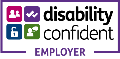 We are proud to display the Disability Confidence Symbol, which is a recognition given by Job centre plus to employers who agree to meet specific requirements regarding the recruitment, employment, retention, and career development of disabled people.If you need a copy of this information in large print, braille, another language on cassette or disc, please ask us by contacting Talent & Resourcing Team 01785 278300Minimum Criteria for Disability ConfidentScheme *CriteriaMeasured byQualifications/Professional membershipFull driving licence with suitable business insuranceKnowledge and ExperienceExperience of working with childrenGood road sense and knowledge of the Highway CodeEffective communication skills Drive, enthusiasm and flexibilityTo display sound judgment and the ability to act on own initiativeBasic computer skills an advantage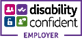 SkillsThis post is designated as a casual car user Ability to route plan sometimes at short noticeGood general health and fitnessConfidenceHonestyPunctualityReliabilitySmart appearanceGood community spiritWillingness to work in all weather conditionsMust take all holidays during school closure periods